UNIVERSIDAD NACIONAL MAYOR DE SAN MARCOS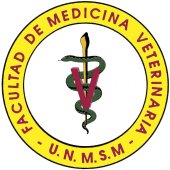 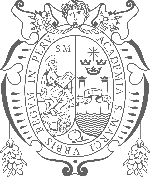 (Universidad del Perú, DECANA DE AMERICA)Facultad de Medicina VeterinariaESCUELA PROFESIONAL DE MEDICINA VETERINARIADEPARTAMENTO ACADÉMICO DE SALUD ANIMAL SALUD PÚBLICASección Clínica de Animales MenoresI. INFORMACIÓN GENERAL:II. SUMILLADebe anotarse la que se consigna en el Plan de Estudios correspondiente.III. COMPETENCIAS DEL PERFIL DE EGRESO A LA QUE CONTRIBUYE LA ASIGNATURAIV. LOGRO DEL APRENDIZAJE. (COMPETENCIA DE LA ASIGNATURA)Aplica y compara protocolos anestésicos en diferentes especies animales para utilizarlos durante los procedimientos terapéuticos y quirúrgicos, logrando la evaluación del paciente, el manejo del dolor y el monitoreo del efecto de los fármacos.El logro del aprendizaje se evidencia en la elaboración de protocolos anestésicos a partir de casos clínicos propuestos y la anestesia de animales en la práctica.V. CAPACIDADES SEGÚN UNIDAD DIDÁCTICAVI. PROGRAMACIÓN DE CONTENIDOSVII. METODOLOGÍAEl docente debe describir de manera resumida como desarrollará las sesiones de enseñanza-aprendizaje.VIII. ARTICULACIÓN CON I+D+I Y RESPONSABILIDAD SOCIALEl docente debe describir si la asignatura ha sido o no ha sido seleccionada por la Escuela Académica Profesional para el presente año formar parte de la articulación del proceso de enseñanza aprendizaje con la INVESTIGACIÓN –DESARROLLO – INNOVAVIÓN (I+D+I) Y RESPONSABILIDAD SOCIAL. IX. EVALUACIÓN DEL LOGRO DE COMPETENCIAX. EVALUACIÓN DEL APRENDIZAJE10.1. Condiciones de aprobación Cumplir con lo establecido en el presente SyllabusNo tener más del 30% de inasistencias (equivalente a “n” faltas en sesiones teóricas y/o prácticas). La justificación de inasistencias está a cargo de la EPMV para fines del límite, pero no da derecho a recuperar evaluaciones aplicadas durante la falta o ausencia.Para ser promovido del curso deberá obtener nota aprobatoria igual o mayor a 10.50 Cumplir con lo señalado en el Reglamento de Estudiantes vigente.* Para todo lo no especificado en el presente Sílabo se empleará el Reglamento de Evaluación de Estudiantes vigente. Para resolver alguna situación particular no contemplada en el Silabo, ni en los respectivos Reglamentos, el docente responsable debe consultar al comité de gestión de EPMV como resolver dicha situación.10.2. Obtención de la Nota PromocionalLa nota promocional (final) será el promedio ponderado de las notas de cada aspecto, según el polinomio presentado, obtenidas a través del año académico, de acuerdo con el siguiente cuadro:Los diferentes tipos de evaluación son detallados en el siguiente cuadro, considerando en que porcentajes contribuirán a cada una de las evaluaciones en los aspectos de conocimiento, producto y desempeño.10.3. Instrumentos de evaluaciónEl docente debe colocar en el silabo los patrones de calificación, listas de verificación o rúbricas de calificación para todos los tipos de evaluación considerados en la asignatura. XI. FUENTES DE INFORMACIÓN COMPLEMENTARIASSeñalar las referencias bibliográficas según las indicaciones de la RIVEP. Es recomendable considerar y señalar la bibliografía existente en la Biblioteca de la Facultad, así como aquella que es proporcionada por los docentes, sea físico o virtual. Es obligatorio que se incluyan las publicaciones de investigaciones hechas en la Facultad vinculada a los temas de la asignatura. XII. ANEXOSEn ANEXOS debe colocarse las plantillas que contiene la estructura de los trabajos que deberán presentar los estudiantes.Plan de estudios:2018Nombre de asignatura:Anestesia veterinariaCódigo de asignatura:MVO0035Tipo de asignatura:ObligatorioÁrea curricular:Específico Período académico:2023-0Periodo lectivo: 16 de enero al 10 de marzo de 2023Año o semestre de estudios:Octavo semestrePre-requisitos:(Colocar los códigos de los cursos que son pre-requisitos)Modalidad:PresencialCréditos:2Horas semanales:Teoría: 2 horasPráctica: 4 horasHorario y aula:Jueves Teoría 10:00 am – 12:00 pm / Aula por definirJueves Práctica 12:00 pm – 16:00 pm/ Lab. por definirDocente responsable:MV. Rose Mary Barreto Ríos, Mg. Profesora Auxiliar TC, rbarretor@unmsm.edu.peDocentes colaboradores permanentes:(Título profesional, Nombre, Grados académicos, categoría y clase docente / Correo institucional)Docentes colaboradores ocasionales :(Título profesional, Nombre, Grados académicos, categoría y clase docente / Correo institucional)Docentes invitados:(Título profesional, Nombre, Grados académicos)Jefe de práctica:(Título profesional, Nombre, Grados académicos)Ayudante de cátedra:(Nombre, Grados académicos)COMPETENCIANIVEL DE COMPETENCIA DESCRIPCIÓN DE LA COMPETENCIAGeneralesResolución de Problemas y Responsabilidad Social CompetenteSeñalar la competencia general que se espera alcanzar en los estudiantes al término de la asignatura.EspecíficasMedicina y Salud Animal Competente Ejecuta y evalúa los aspectos competentes relacionados con el diagnóstico, pronóstico, tratamiento, prevención y control de las enfermedades que afectan a los animales terrestres y acuáticos para lograr el bienestar animal y la óptima productividad de los sistemas pecuarios, mediante el empleo de métodos y técnicas diagnósticas, terapéuticas y quirúrgicas.UNIDAD DIDACTICACAPACIDADPERIODOCONTENIDOSUNIDAD 1Introducción a la Anestesiología Veterinaria.El estudiante será capaz de integrar los conocimientos farmacológicos previos para la selección del protocolo anestésico de acuerdo al paciente y a las drogas disponibles en el mercado nacional.Semana 1Semana 2Semana 3Presentación del sílabo.Introducción a la anestesia veterinaria.Fisiopatología del dolor.Conceptos de premedicación, fármacos y cálculo de dosis en animales menores.Shock y su tratamiento.     Oxigenoterapia, Fluidoterapia.Principales drogas anestésicas.en animales menores.Normas ASA.Práctica de Protocolos TIVA Evaluación.UNIDAD 2Protocolos generales de Anestesia veterinariaEl estudiante será capaz de integrar conocimientos anatómicos y farmacológicos previos para el desarrollo de técnicas de anestesia inhalatoria. Así como de conocimientos anatómicos y farmacológicos previos para la aplicación de bloqueos regionales que permitan el aporte analgésico local, en caninos y felinos.Semana 4Semana 5Reconocimiento anatómico y bloqueos Regionales en animales menores. Monitorización anestésica.Equipos y protocolos de Anestesia Inhalatoria en animales menores.Evaluación.UNIDAD 3Protocolos específicos de Anestesia veterinariaEl estudiante será capaz de integrar conocimientos de fisiología, fisiopatología y farmacologíapara el desarrollo de protocolos anestésicos y solucionar complicaciones durante la anestesia en animales mayores.Semana 6Semana 7Semana 8Transfusión sanguínea, conceptos de premedicación, fármacos y cálculo de dosis en animales mayores.Principales drogas anestésicas y protocolos anestésicos en animales mayores. Reconocimiento anatómico y bloqueos regionales en animales mayores.  Equipos y protocolos de anestesia     inhalatoria en animales mayores.Tratamiento de emergencias anestésicas en animales mayores.EvaluaciónUNIDAD DIDÁCTICA 1: Introducción a la Anestesiología Veterinaria.)UNIDAD DIDÁCTICA 1: Introducción a la Anestesiología Veterinaria.)UNIDAD DIDÁCTICA 1: Introducción a la Anestesiología Veterinaria.)UNIDAD DIDÁCTICA 1: Introducción a la Anestesiología Veterinaria.)CAPACIDAD:(Indicar la capacidad)(Indicar la capacidad)(Indicar la capacidad)SemanaContenidosActividadesRecursos1Jueves  19/01/23Teoría:Rose Barreto R.Práctica:Rose Barreto R.Presentación del sílabo. Principios básicos de la Anestesia VeterinariaFisiopatología del dolor en animales.Principales drogas de premedicación utilizadas en anestesiología veterinaria (mecanismos de acción, interacciones, ventajas y desventajas). Cálculo de dosis.(Sesión teórica: Clase magistral e interacción dinámica para la resolución de dudas.Sesión práctica: Discusión de casos clínicos.Cálculo de dosis de fármacos.Elaboración de un vademécum farmacológico para protocolos de anestesia veterinaria.).Silabo del curso.Diapositivas.Material didáctico.Calculadora.2Jueves  26/01/23Teoría:Rose Barreto R.Práctica:Rose Barreto RFluidoterapia: Ventajas, desventajas y métodos de infusión. Cálculo de volumen y goteo a administrar. Fisiopatología del Shock, tipos, causas y esquemas de tratamiento y prevención durante el proceso anestésico y quirúrgico.Oxigenoterapia y métodos de aporte al paciente bajo anestesia. Intubación del paciente. Principales drogas anestésicas.en animales menores. Cálculo de dosis.Sesión teórica: Clase magistral e interacción dinámica para la resolución de dudas.Sesión práctica: Discusión de casos clínicos.Seminario 1: Shock y su solución durante el proceso anestésico y quirúrgico.Seminario 2: Oxigenoterapia en el paciente anestesiado. Casos clínicos y cálculo de dosis de fármacos.Diapositivas.Material didáctico.Calculadora.3Jueves  02/02/23Teoría:Rose Barreto R.Práctica:Rose Barreto R.Normas y clasificación ASA.Protocolos de Anestesia TIVA.Elaboración y aplicación de un protocolo anestésico para animales menoresEvaluación de la unidad 1.Sesión teórica: Clase magistral e interacción dinámica para la resolución de dudas.Sesión práctica: Discusión de casos clínicos: revisión del examen clínico, análisis prequirúrgicos y clasificación ASA de casos reales tomados de historias clínicas.Clase demostrativa.Diapositivas.Material didáctico.Historias clínicas.Práctica guiada en quirófano.Evaluación presencial.UNIDAD DIDÁCTICA 2: Protocolos generales de Anestesia veterinaria.UNIDAD DIDÁCTICA 2: Protocolos generales de Anestesia veterinaria.UNIDAD DIDÁCTICA 2: Protocolos generales de Anestesia veterinaria.UNIDAD DIDÁCTICA 2: Protocolos generales de Anestesia veterinaria.CAPACIDAD:El estudiante será capaz de integrar conocimientos anatómicos y farmacológicos previos para el desarrollo de técnicas de anestesia inhalatoria. Así como de conocimientos anatómicos y farmacológicos previos para la aplicación de bloqueos regionales que permitan el aporte analgésico local, en caninos y felinos.)El estudiante será capaz de integrar conocimientos anatómicos y farmacológicos previos para el desarrollo de técnicas de anestesia inhalatoria. Así como de conocimientos anatómicos y farmacológicos previos para la aplicación de bloqueos regionales que permitan el aporte analgésico local, en caninos y felinos.)El estudiante será capaz de integrar conocimientos anatómicos y farmacológicos previos para el desarrollo de técnicas de anestesia inhalatoria. Así como de conocimientos anatómicos y farmacológicos previos para la aplicación de bloqueos regionales que permitan el aporte analgésico local, en caninos y felinos.)SemanaContenidosActividadesRecursos4Jueves  09/02/23Teoría:Rose Barreto R.Práctica:Rose Barreto R.Reconocimiento anatómico y bloqueos Regionales en animales menores. Monitorización anestésica.Sesión teórica: Clase magistral e interacción dinámica para la resolución de dudas.Sesión práctica: Seminario 3: Equipos y monitores, uso en animales menores.Reconocimiento anatómico y realización de bloqueos anestésicos en modelos anatómicos.Diapositivas, videos.Material didáctico.Modelos anatómicos reales y en 3D.5Jueves  16/02/23Teoría:Rose Barreto R.Práctica:Rose Barreto R.Consideraciones para la elaboración de protocolos de Anestesia TIVA.Equipos y protocolos de Anestesia Inhalatoria en animales menores.   Evaluación de la    unidad 2.Sesión teórica: Clase magistral e interacción dinámica para la resolución de dudas.Sesión práctica: Elaboración y aplicación de un protocolo anestésico para animales menores.Conocimiento del funcionamiento de un equipo de anestesia por gases en una clínica veterinaria (Trabajo grupal en vídeo).Diapositivas.Material didáctico.Calculadora.Práctica guiada en quirófano.Vídeo grupal.Evaluación presencial.UNIDAD DIDÁCTICA 3: Protocolo específicos de Anestesia veterinaria.)UNIDAD DIDÁCTICA 3: Protocolo específicos de Anestesia veterinaria.)UNIDAD DIDÁCTICA 3: Protocolo específicos de Anestesia veterinaria.)UNIDAD DIDÁCTICA 3: Protocolo específicos de Anestesia veterinaria.)CAPACIDAD:(Indicar la capacidad)(Indicar la capacidad)(Indicar la capacidad)SemanaContenidosActividadesRecursos6Jueves  23/02/23Teoría:Rose Barreto R.Práctica:Rose Barreto R.Transfusión sanguínea (conceptos básicos y pruebas de compatibilidad). Conceptos de premedicación, fármacos y cálculo de dosis en animales mayores.Sesión teórica: Clase magistral e interacción dinámica para la resolución de dudas.Sesión práctica: Seminario 4: Transfusión sanguínea en animales mayores/ejercicios.Seminario 5: Fluidoterapia en animales mayores /ejercicios.Seminario 6: Vías de administración de fármacos en animales mayores/ reconocimiento.Diapositivas.Material didáctico.Calculadora.7Jueves  02/03/23Teoría:Rose Barreto R.Práctica:Rose Barreto R.Principales drogas anestésicas y protocolos anestésicos en animales mayores. Reconocimiento anatómico y bloqueos regionales en animales mayores.Sesión teórica: Clase magistral e interacción dinámica para la resolución de dudas.Sesión práctica: Evaluación de casos clínicos y elaboración de protocolos anestésicos en animales mayores.Clase demostrativaDiapositivas.Material didáctico.Calculadora.Práctica guiada en quirófano.8Jueves  09/03/23Teoría:Rose Barreto R.Práctica:Rose Barreto R.Equipos y protocolos de anestesia inhalatoria en animales mayores.Tratamiento de emergencias anestésicas en animales mayores.EvaluaciónSesión teórica: Clase magistral e interacción dinámica para la resolución de dudas.Sesión práctica: Evaluación de emergencias y elaboración de protocolos de solución en animales mayores.Diapositivas.Material didáctico.Calculadora.Evaluación presencial.UNIDAD DIDÁCTICA 4: (Indicar el nombre de la unidad)UNIDAD DIDÁCTICA 4: (Indicar el nombre de la unidad)UNIDAD DIDÁCTICA 4: (Indicar el nombre de la unidad)UNIDAD DIDÁCTICA 4: (Indicar el nombre de la unidad)CAPACIDAD:(Indicar la capacidad)(Indicar la capacidad)(Indicar la capacidad)SemanaContenidosActividadesRecursosUNIDAD DIDÁCTICA 5: (Indicar el nombre de la unidad)UNIDAD DIDÁCTICA 5: (Indicar el nombre de la unidad)UNIDAD DIDÁCTICA 5: (Indicar el nombre de la unidad)UNIDAD DIDÁCTICA 5: (Indicar el nombre de la unidad)CAPACIDAD:(Indicar la capacidad)(Indicar la capacidad)(Indicar la capacidad)SemanaContenidosActividadesRecursosUNIDAD DIDACTICACAPACIDADEVIDENCIA DE APRENDIZAJEINSTRUMENTO DE EVALUACIÓN Conjunto de elementos que intervienen en el proceso de enseñaza-aprendizaje con la finalidad de conducir al logro de una capacidad en los estudiantes. Nombrar a la unidad didáctica según crea conveniente.Es el resultado del aprendizaje, indicado a manera de un enunciado a cerca de lo que se espera que el estudiante sea capaz de conocer, comprender, aplicar, analizar, evaluar y/o elaborar al terminar la unidad didáctica.Indicar el producto que evidencia el logro de aprendizaje, indicador o criterio de evaluación a emplearse para cada capacidad.Indicar el instrumento de evaluación para evaluar el logro de aprendizaje, por ejemplo, rubrica, lista de cotejo, cuestionario, entre otros. Los instrumentos de evaluación deben estar detallados en el punto 10.3.Conjunto de elementos que intervienen en el proceso de enseñaza-aprendizaje con la finalidad de conducir al logro de una capacidad en los estudiantes. Nombrar a la unidad didáctica según crea conveniente.Es el resultado del aprendizaje, indicado a manera de un enunciado a cerca de lo que se espera que el estudiante sea capaz de conocer, comprender, aplicar, analizar, evaluar y/o elaborar al terminar la unidad didáctica.Conjunto de elementos que intervienen en el proceso de enseñaza-aprendizaje con la finalidad de conducir al logro de una capacidad en los estudiantes. Nombrar a la unidad didáctica según crea conveniente.Es el resultado del aprendizaje, indicado a manera de un enunciado a cerca de lo que se espera que el estudiante sea capaz de conocer, comprender, aplicar, analizar, evaluar y/o elaborar al terminar la unidad didáctica.TIPOS DE EVALUACIÓNASPECTOSASPECTOSASPECTOSTIPOS DE EVALUACIÓNCONOCIMIENTOPRODUCTODESEMPEÑOTipo 1%%%Tipo 2%%%Tipo 3%%%Tipo 4%%%TOTAL%%%